Szczecin, dnia 10.07.2020 r.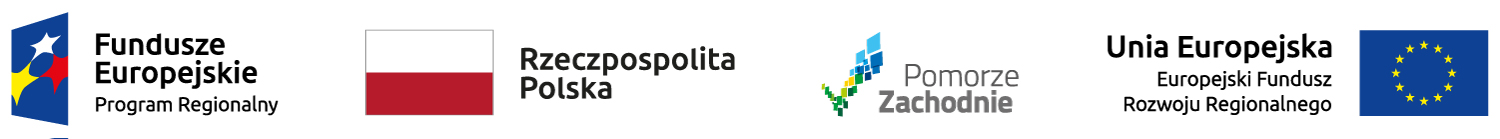 ZAPYTANIE OFERTOWEPrzedmiotem zamówienia jest dostawa odczynników mikrobiologicznych w ramach realizowanego grantu „Mobilna stacja sterylizacji” finansowanego w ramach Regionalnego Programu Operacyjnego Województwa Zachodniopomorskiego 2014-2020. ZAMAWIAJĄCYUniwersytet SzczecińskiAleja Papieża Jana Pawła II, 22a70-453 SzczecinNIP: 851-020-80-05OPIS PRZEDMIOTU ZAMÓWIENIASzczegółowy opis przedmiotu zamówienia:3. TERMIN REALIZACJI ZAMÓWIENIAW ciągu 5 dni kalendarzowych od daty podpisania umowy.4.  MIEJSCE I TERMIN SKŁADANIA OFERT. Oferta powinna być przesłana za pośrednictwem platformy zakupowej: https://platformazakupowa.pl. Termin składania ofert upływa w dniu 14.07.2020 r. o godzinie 12:00 . Oferty niekompletne lub złożone po wyznaczonym terminie pozostaną bez rozpatrzenia z przyczyn formalnych. Wykonawca ponosi wszelkie koszty związane z przygotowaniem oferty.. Oferent może przed upływem terminu składania ofert zmienić lub wycofać swoją ofertę.. W toku badania i oceny ofert Zamawiający może żądać od oferentów wyjaśnień dotyczących treści złożonych ofert.5. TERMIN OTWARCIA OFERT ORAZ ZLECENIE REALIZACJI 1. O wynikach postępowania Wykonawcy zostaną powiadomieni drogą elektroniczną. Wykonawca, którego oferta zwycięży zostanie powiadomiony odrębnie o terminie zawarcia umowy na wykonanie zamówienia. 2. Umowa z wybranym Wykonawcą zostanie podpisana w ciągu 5 dni od daty rozstrzygnięcia postępowania ofertowego.6. KRYTERIA OCENY OFERT:1. Jedynym kryterium oceny ofert będzie cena zamówienia zaoferowana przez Wykonawcę. Zamawiający udzieli zamówienia Wykonawcy, który zaproponuje za wykonanie usługi objętej zapytaniem najniższą cenę.2. W przypadku, gdy Zamawiający otrzyma dwie takie same oferty cenowe, zastrzega sobie prawo wezwania do złożenia oferty uzupełniającej. Cena w ofercie uzupełniającej nie może być wyższa niż w ofercie pierwotnej.7. OSOBA UPOWAŻNIONA DO KONTAKTU Z WYKONAWCAMIdr. Anna Wierzbicka-Wośtel. 91-444-16-74; e-mail: Anna.Wierzbicka-Wos@usz.edu.pl8.  OPIS SPOSOBU PRZYGOTOWANIA OFERTY1. Ofertę należy sporządzić w języku polskim, w formie pisemnej, na formularzu zamówienia stanowiącym załącznik nr 1 do zapytania ofertowego. 2. Oferta winna zawierać co najmniej:Powinna być opatrzona pieczęcią firmową Wykonawcy.Posiadać datę sporządzenia,Nazwę, adres oraz nr NIP Wykonawcy, Oświadczenie o akceptacji warunków zawartych w zapytaniu ofertowym.Cenę ofertową brutto. Imię i Nazwisko osoby upoważnionej do kontaktów z Zamawiającym w imieniu Wykonawcy oraz adres poczty elektronicznej.Oferta powinna być podpisana czytelnie przez osobę uprawnioną do reprezentacji Wykonawcy. Do oferty powinna być załączona kserokopia z wypisu z rejestru przedsiębiorców lub zaświadczenia z ewidencji działalności gospodarczej, wystawione w dacie nie wcześniejszej niż trzy miesiące przed datą złożenia oferty.Zaoferowana cena powinna uwzględniać wykonanie wszystkich prac i czynności oraz zawierać wszelkie koszty związane z realizacją zamówienia świadczonego przez okres i na warunkach określonych w ofercie Sprzedawcy.Dostawa w miejsce wskazane w umowie odbywa się na ryzyko i koszt Wykonawcy.Zamawiający zastrzega sobie prawo unieważnienia postępowania, zmiany terminu złożenia ofert oraz zmiany terminu wyboru wykonawcy.Załączniki:Załącznik nr 1 – formularz ofertowy Załącznik nr 2 – wzór umowyPodłoże mikrobiologiczne TSBPodłoże o parametrach (składzie) nie gorszych niż:Enzymatycznyhydrolizat kazeiny 17.0; pepton sojowy 3.0; chlorek sodu 5.0; wodorofosforandwupotasu 2.5; glukoza 2.5; pH 7.3 ± 0.2 @ 25°C;Spełniające wymagania: EP/USP/JP/BPOxoid CM0129B lub równoważny 1 x 500 gAgar bakteriologicznyNR CAS 9002-18-0; EINECS: 232-658-1;Rozpuszczalność w wodzie: 20 g/L (60°C) Rozpuszczalność: nierozpuszczalny w zimnej wodzie i alkoholu;Pochodzenie:	roślinneWygląd:	Biały, Kremowy, Jasny Żółty lub BeżowyForma:	Sypka (proszek)pH	6.0 to 7.5 (±10 %)>=700 g/cm² (1.5 %)32°C to 38°C (1.5 %)AcrosOrganics 443570010 lub równoważny1 x 1 000 gStreptomycyna(Streptomycinsulfate)NR CAS: 3810-74-0EINECS 	223-286-0Rozpuszczalność w wodzie: rozpuszczalnaPochodzenie: 	innepH	4.5 to 7.0 (20% roztwór)Fisher Bioreagents BP910-50 lub równoważny1 x 50 gAmpicylina(Ampicillintrihydrate)NR CAS: 7177-48-2		>=90.0 %pH	3.5 to 6.0 (1% rozwór w warunkach 25°C)Fisher Bioreagents BP902-25 lub równoważny1 x 25 gKwas nalidyksowy(Nalidixicacid)NR CAS: 389-08-2EINECS:	206-864-7Rozpuszczalność w wodzie: 0.1 g/L (23°C) Rozpuszczalność: rozpuszczalny w alkalicznych roztworach 35 mg/ml chloroformu - 1.6 mg/ml toluenu (23°C) 1.3 mg/ml metanolu - 0.9 mg/ml etanolu (23°C);	>=98.0 %Zawartość metali ciężkich (np Pb)	=<0.002 %Temperatura topnienia	 225°C to 231°CFisher Bioreagents BP908-25 lub równoważny1 x 25 gPasek do kontroli sterylizacji nadtlenkiem wodoru (wskaźnik chemiczny sterylizacji)6 min/54˚C i 2,3 mg/LgazuZmiana koloru z niebieskiego na różowyExcelsior Scientific HRB -250E lub równoważny1 op po 250 sztTaśma do kontroli sterylizacji nadtlenkiem wodoru (wskaźnik chemiczny sterylizacji)Wymiar taśmy18 mm x 55 mZmiana koloru z czerwonego na żółtyExcelsior Scientific TAP-ECS-E lub TAP -H-EH2O2 lub równoważny1 oppo 12 szt